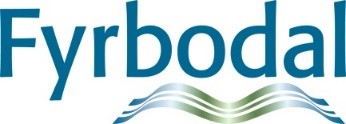 Minnesanteckningar Nätverk BOU-utförare, 2022-10-03Närvarande: Marie Burstedt (Orust), Maria Edlund (Munkedal), Peter Olsson (Åmål), Annika Olofsson (Tanum), Anders Thorild (Färgelanda), Helena Larsson och Karin Sjöström (Trollhättan), Helene Svantesson (Fyrbodals kommunalförbund)Presentationsrunda.Dagens besök från Länsstyrelsen är inställt på grund av sjukdom. Nätverksledare undersöker om representant från Länsstyrelsen kan vara med vid nästa nätverksträff.Kort information från nätverksledaren kring uppdragsbeskrivning och syfte med nätverksträffarna. Tanken är att varje kommun låter en medarbetare komma på träffen. Större kommuner (Trollhättan, Uddevalla och Vänersborg) kan låta två medarbetare medverka. Deltagare i nätverket ansvarar för att ta upp aktuella frågor och teman för diskussion/dialog i nätverket. Nätverksledaren återkopplar till IFO - chefsnätverket hur det går i respektive nätverk.Frågor till och från nätverket: Trollhättan: Fråga kring medling? Hur gör ni i andra kommuner? Erfarenhetsutbyte och dialog i nätverket: Trollhättan har två som är utbildade. De är även med i nätverk som finns för medling. Får dock få medlingsuppdrag. Munkedal har inga medlingsuppdrag. Vem skall utföra medling? Kan det utföras av “lekmän”? Svårt för mindre kommuner att erbjuda medling, Går det att köpa “tjänsten” medling från Trollhättan? Karin och Helena skall kolla upp med enhetschef om det går att “köpa” tjänsten från Trollhättan. Medling vid brott - SocialstyrelsenTrollhättan: Vill gärna ge information om Trygga föräldrar.Trygga föräldrar är en gruppverksamhet för föräldrar som har barn mellan 12 – 18 år. Vänder sig till familjer där ungdomen har ett normbrytande beteende. Gruppen träffas 1 ggr/vecka i 9 veckor. Bygger på att stärka relationer och förbättra kommunikationen mellan barn och förälder. Trollhättan ingår i ett forskningsprojekt som pågår i tre år. Gruppledare har utbildat sig i Örebro. Har valt att vända sig till föräldrar med utländsk bakgrund. Det är två grupper igång just nu. Använder tolk när det behövs. För tillfället “mamma” grupp och “pappa” grupp men målet är att starta mixade grupper. Läs mer:Trygga föräldrar (TF) - SocialstyrelsenKontaktuppgifter till utbildare i Örebro: Monica Axelsson 070-312 65 48, Åsa Carlsson 070-307 39 74.  Åmål: Ungdomsövervakning, hur gör ni andra kommuner? Vad kommer det innebära för utförare? Hur skall det utformas? https://www.kriminalvarden.se/fangelse-frivard-och-hakte/frivard/ungdomsovervakning/ Lag (2020:616) om verkställighet av ungdomsövervakning Svensk författningssamling 2020:2020:616 - RiksdagenDialog och erfarenhetsutbyte i nätverket: Trollhättan har haft en dom i verkställighet. Frivården sköter det mesta. Krävs samarbete med frivården eftersom frivården har huvudansvaret för påföljden. Det skall finnas ett kontrakt. I aktuellt ärende i Trollhättan hade ungdomen även kvalificerad kontaktperson beviljad. Tanum: Föräldrastöd till tonårsföräldrar. Vill ha tips från nätverket.Dialog och erfarenhetsutbyte i nätverket: Tips! Trygga föräldrar, Förälder i nytt land.Nätverket har dialog kring vad som erbjuds som råd/stöd/hjälp/insats utan biståndsbedömning.Munkedal: har en servicetelefon dit det går att ringa under kontorstid. Erbjuder 5 samtal som råd - och konsultation.Tanum erbjuder 5 - 7 råd- och stödsamtal.Orust: erbjuder 5 samtal som råd och stöd. Erbjuder ABC, BUSA, utökade hembesök tillsammans med BVC.Trollhättan har ett “servicespår” som innebär 5 råd- och stödsamtal. Har en gruppverksamhet kring problematisk skolfrånvaro (5 tillfällen), har BIFF och skilda världar.Färgelanda: erbjuder råd- och stödsamtal.Åmål: erbjuder råd- och stödsamtal.Diskussion kring vikten av att vara en “lågtröskelverksamhet”, jobba förebyggande med tidiga insatser, hur blir det med dokumentation när den nya lagstiftningen träder i kraft?Förslag på teman på kommande nätverksträffar:Erfarenhetsutbyte kring samverkan med andra aktörer.Socialtjänst, skola och polis – hur samarbetar man?Systematisk uppföljning - uppföljning av insats.Övrig information2nycklar_webbinarium - Startsida (mfof.se) (digital info om hållbart föräldraskapsstöd)Socialtjänstens arbete med unga kriminella | SKR (utbildningsdag)Nästa nätverksträff: 5/12 klockan 13.00-16.00, Riverside Uddevalla, lokal Dalsland.Vid pennan //Helene Svantesson, nätverksledare Fyrbodals kommunalförbund.